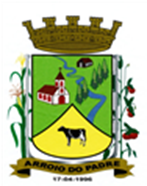 ESTADO DO RIO GRANDE DO SULMUNICÍPIO DE ARROIO DO PADREGABINETE DO PREFEITOMensagem 89/2018ACâmara Municipal de VereadoresSenhor PresidenteSenhores VereadoresQuero cumprimentá-los e em anexo a este encaminhar-lhes o projeto de lei 89/2018.	O projeto de lei 89/2018 tem por finalidade alterar o art. 3º da Lei Municipal nº 1.991, de 14 de novembro de 2018.	Justifica-se a proposição nos termos do memorando da Secretaria da Saúde e Desenvolvimento Social, cuja cópia acompanha a presente.	Nada mais, no aguardo da aprovação do proposto.	Atenciosamente.Arroio do Padre, 19 de novembro de 2018. Leonir Aldrighi BaschiPrefeito MunicipalAo Sr.Dário VenzkePresidente da Câmara Municipal de VereadoresArroio do Padre/RSESTADO DO RIO GRANDE DO SULMUNICÍPIO DE ARROIO DO PADREGABINETE DO PREFEITOPROJETO DE LEI Nº 89, DE 19 DE NOVEMBRO DE 2018.Altera o art. 3º da Lei Municipal Nº 1991, de 14 de novembro de 2018.Art. 1º A presente Lei altera o art. 3º, incluindo servidores da Secretaria de Saúde e Desenvolvimento Social no turno único. Art. 2º O art. 3º da Lei Municipal Nº 1.991, de 14 de novembro de 2018, passa a ter a seguinte redação:Art. 3º O turno único não se aplica aos servidores de saúde organizados em plantão que manterão seu funcionamento nos moldes atuais e aos servidores vinculados ao Programa Estratégia Saúde da Família por ter sua carga horaria fixada pela Política Nacional de Atenção Básica – PNAB e aos servidores lotados no CRAS – Centro de Referência de Assistência Social, por estarem vinculados a orientação própria.Art. 3º Esta Lei entra em vigor na data sua publicação Arroio do Padre, 19 de novembro de 2018. Visto Legal:Brisa Villas BôasProcuradora Jurídica                                              Leonir Aldrighi BaschiPrefeito Municipal